Thursday, 7th September 2023Dear Parents / Carers.Year 5 / 6 Swimming LessonsMulberry and Maple classes 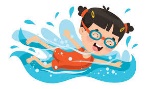 Children in Mulberry and Maple classes will begin swimming lessons at Stockport Grand Central Pool on Tuesday 12th September for approximately 9 lessons. We walk to and from the swimming pool so the children must have a coat / waterproof and a bag for their swimming kit. The class teachers and four additional members of staff will usually accompany the children to the swimming pool. Children will wear full school uniform on Tuesdays.Each child should have a swimming costume and towel. Boys must wear close fitting trunks and not swimming shorts.  Children with long hair must wear a swimming cap. (These can be purchased from the swimming pool or at a local sports shop).  No jewellery is allowed whatsoever; any jewellery must be removed before the lesson. Goggles are also not allowed.  If your child cannot attend the swimming lessons, for any reason, please send a letter explaining the reason for their absence.The swimming lesson programme and the journey to and from the swimming pool has been fully risk assessed by school.  All children will be walking to the swimming pool and if for any reason they are unable to swim on a particular day, will be able to sit at the side (supervised) and watch the lesson.  Please give permission online.Yours sincerely,Mrs Harding, Mrs Lewis and Mrs Powell-GillYear 5 / 6 teachers (Mulberry and Maple) Swimming Consent FormName of Child:   I give permission for my child to attend weekly swimming lessons at Grand Central Pool during the autumn term 2023Emergency Contact 1:  Emergency Contact 2: Any Relevant Medical Needs: Signed: 									Parent / Carer